Máte problém uplatniť sa na trhu práce?Chcete zvýšiť svoje šance na získanie vhodného zamestnania?Premýšľate nad posilnením niektorých svojich zručností?Máte záujem o rozvíjať svoj osobnostný potenciál?Potrebujete nadobudnúť nové vedomosti alebo schopnosti?Chcete sa vzdelávať, ale neviete, aké možnosti máte na výber?Využite možnosť absolvovať prostredníctvom úradu práce, sociálnych vecí a rodinykompetenčný kurz (kompas+) Čo je kompetenčný kurz?Kompetenčný kurz na účely KOMPAS+ je príprava uchádzačov o zamestnanie na uplatnenie sa na trhu práce s  cieľom nadobudnutia kľúčových kompetencií v kompetenčnom kurze, ktorý zrealizuje poskytovateľ kompetenčného kurzu.Kompetenčný kurz je možné absolvovať len na území Slovenskej republiky okrem Bratislavského samosprávneho kraja.Aký kurz je možno si vybrať?Neakreditovaný kurz zameraný na rozvoj vybraných kľúčových kompetencií:komunikačné zručnosti (vrátane sociálnych kompetencií),osobnostný rozvoj (vrátane manažérskych a podnikateľských kompetencií),počítačové zručnosti,jazykové zručnosti.Ako na to?Pred nástupom na kompetenčný kurzUchádzač o zamestnanie si vyberie kompetenčný kurz, o ktorý má záujem a poskytovateľa kompetenčného kurzu, ktorý daný kurz zrealizuje.Na úrade práce, sociálnych vecí a rodiny, kde je uchádzač o zamestnanie evidovaný, si podá požiadavku na kompetenčný kurz na predpísanom formulári, v dostatočnom časovom predstihu s ohľadom na predpokladaný začiatok kompetenčného kurzu.. Požiadavka má dve hlavné časti:časť A (vyplní uchádzač o zamestnanie),časť B (na žiadosť uchádzača o zamestnanie vyplní a potvrdí vybraný poskytovateľ kompetenčného kurzu).K požiadavke na kompetenčný kurz sú priložené aj základné informácie o kompetenčnom kurze. Ak príslušný úrad práce, sociálnych vecí a rodiny požiadavku na kompetenčný kurz  schváli, uzatvorí s uchádzačom o zamestnanie dohodu o poskytnutí príspevkov súvisiacich s realizáciou kompetenčného kurzu a vystaví KOMPAS+, ktorý je potvrdením, že po splnení všetkých podmienok úrad práce, sociálnych vecí a rodiny uhradí dohodnutý príspevok na kurzovné vo výške najviac 100 % nákladov na kompetenčný kurz. Po podpísaní dohody uchádzač o zamestnanie nastúpi na vybraný kompetenčný kurz.Po absolvovaní kompetenčného kurzuUchádzač o zamestnanie je povinný do 15 kalendárnych dní od úspešného absolvovania kompetenčného kurzu doručiť na úrad práce, sociálnych vecí a rodiny spolu s podpornými dokladmi:žiadosť o úhradu príspevkov súvisiacich s realizáciou kompetenčného kurzu.Čo získate absolvovaním kompetenčného kurzu?Príspevok na kurzovné, ktorý bude uhradený poskytovateľovi kompetenčného kurzu. Príspevok na cestovné a stravné pre uchádzača o zamestnanie vo výške 4,64 eur za každý absolvovaný deň kompetenčného kurzu.Potvrdenie poskytovateľa kompetenčného kurzu o absolvovaní kompetenčného kurzu (napr. osvedčenie alebo certifikát).Kde sa môžete dozvedieť viac?Ak ste uchádzač o zamestnanie a máte záujem o kompetenčného kurzu podrobnejšie informácie, ako aj potrebné formuláre môžete získať na každom úrade práce, sociálnych vecí a rodiny alebo na webovej stránke www.upsvar.sk.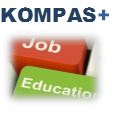 Informačný letákpre uchádzačov o zamestnanie